Think about the way things are done in your hospital and provide your opinions on the value and efficiency with which care is delivered.For the purposes of this section, the following terms apply:  How much do you agree or disagree with the following statements about your unit/work area?How much do you agree or disagree with the following statements about your unit/work area?How much do you agree or disagree with the following statements about your supervisor, manager, or clinical leader?In the past 12 MONTHS, have you done the following activities to improve efficiency, add value, or reduce waste in your hospital?Overall, how would you rate your unit/work area on each of the following areas?THANK YOU FOR COMPLETING THIS SURVEY.Value and Efficiency in Your HospitalSection A: Empowerment To Improve EfficiencyStrongly disagree
Disagree
Neither agree nor disagreeAgree
Strongly agree
Does Not Apply or Don’t Know1.	We are encouraged to come up with ideas for more efficient ways to do our work.	1234592.	We are involved in making decisions about changes to our work processes.	1234593.	We are given opportunities to try out solutions to workflow problems.	123459Section B: Efficiency and Waste ReductionHow often do the following statements apply to your unit/work area?How often do the following statements apply to your unit/work area?How often do the following statements apply to your unit/work area?How often do the following statements apply to your unit/work area?How often do the following statements apply to your unit/work area?How often do the following statements apply to your unit/work area?How often do the following statements apply to your unit/work area?Never
Rarely
Some-timesMost of the timeAlways
Does Not Apply or Don’t KnowDoes Not Apply or Don’t Know1.	We try to find ways to reduce waste (such as wasted time, materials, steps, etc.) in how we do our work.	12345992.	In our unit, we are working to improve patient flow.	12345993.	We focus on eliminating unnecessary tests and procedures for patients.	1234599Section C: Patient Centeredness and EfficiencyStrongly disagree
Disagree
Neither agree nor disagreeAgree
Strongly agree
Does Not Apply or Don’t Know1.	In our unit, we take steps to reduce patient wait time.	1234592.	We ask for patient or family member input on ways to make patient visits more efficient	1234593.	Patient and family member preferences have led to changes in our workflow	123459Section D: Supervisor, Manager, or Clinical Leader Support forImproving Efficiency and Reducing WasteMy supervisor, manager, or clinical leader...Strongly disagree
Disagree
Neither agree nor disagreeAgree
Strongly agree
Does Not Apply or Don’t Know1.	Recognizes us for our ideas to improve efficiency	1234592.	Provides us with reports on our unit performance	1234593.	Takes action to address workflow problems that are brought to his or her attention	1234594.	Places a high priority on doing work efficiently without compromising patient care	123459Section E: Experience With Activities To Improve EfficiencyYes
No1.	I received training on how to identify waste and inefficiencies in my work	122.	I helped to map a workflow process to identify wasted time, materials, steps in a process, etc. 	123.	I shadowed/followed patients in this hospital to identify ways to improve their care experience.	124.	I looked at visual displays or graphs to see how well my unit was performing.	125.	I made a suggestion to management about improving an inefficient work process.	126.	I made a suggestion to management about improving patients’ care experiences	127.	I served on a team or committee to make a work process more efficient.	128.	I monitored data to figure out how well an activity to improve efficiency was working.	12Section F: Overall RatingsPoor▼Fair▼Good▼Very good▼Excellent▼1.  Patient centeredIs responsive to individual patient preferences, needs, and values	123452.  EffectiveProvides services based on scientific knowledge to all who could benefit	123453.  TimelyMinimizes waits and potentially harmful delays	123454.  EfficientEnsures cost-effective care (avoids waste, overuse, and misuse of services).12345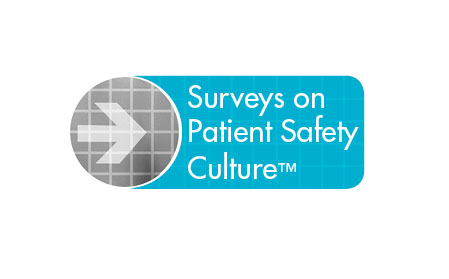 